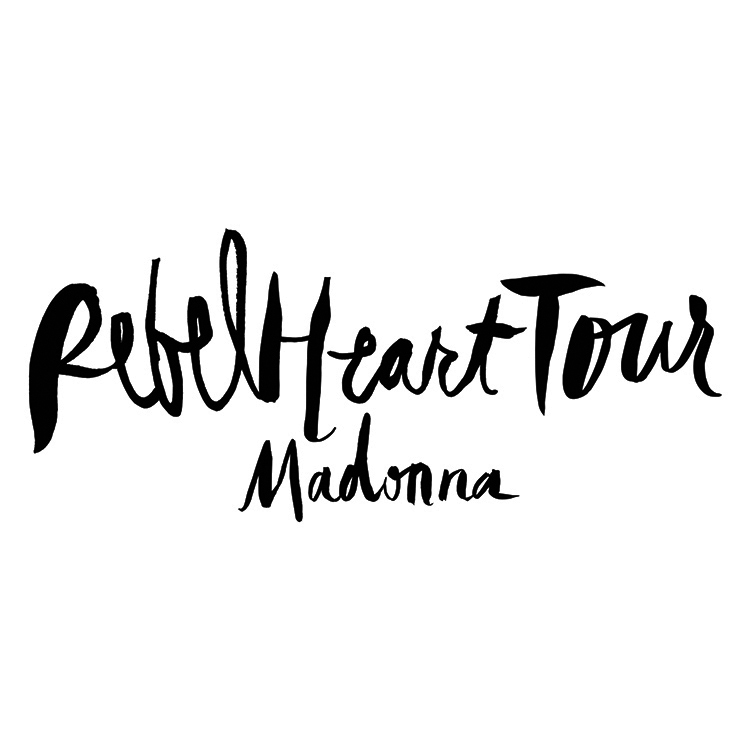 MADONNA's REBEL HEART TOUR BY THE NUMBERSONE specially designed crucifix shaped stage which flows directly through the audience with a heart shaped "Rebel Heart" at the end of the runway.2,500,000 Swarovski crystals adorn Madonna's costumes.2,150,400 LED Pixels are light up the rear screens on the Rebel Heart stage140,000 pounds of lights, sound and video equipment necessary for each night's performance.55,000 pounds the weight of the moveable stage ramp used multiple times throughout the concert.25,391 miles of road will be traveled by tour bus for the North American Leg of tour.10,000 number of hours of workmanship have gone into creating costumes from Alessandro Michele for Gucci, Alexander Wang, Fausto Puglisi, Jeremy Scott for Moschino, Nicolas Jebran, Miu Miu, Prada and Swarovski for the Rebel Heart Tour.1000 plus wardrobe pieces are required for all the performers onstage.500 pair of shoes have been custom made. 200 plus pair of fishnets will be worn by Madonna by the time the Rebel Tour wraps. 180 the number of people working and traveling on the Rebel Heart Tour.121 Days of Rehearsal before the opening night of the tour in Montreal.60 people make up the costume staff dressing, sewing and adjusting the costumes night after night.25 string instruments are used during the show.23 Songs are on the Rebel Heart Tour set list each night.22 videos play on the rear screens during the concert.20 Stupendous dancers dance nightly with the Material Girl.17 Make Up brushes and 5 powder puffs used on Madonna each night.13 drums make up the drum-kit.7 bouncing sway poles extend over the audience during the performance.6 custom designed sets of lashes are used each night. 4 static poles arise from the stage during the show. # # #For complete tour and ticket information, visit: www.madonna.com and www.livenation.com#RebelHeartTour